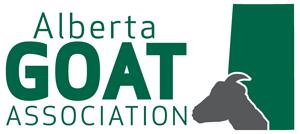 Clarkson Hall,Evergreen Park,Grande Prairie, ABOctober 26-28th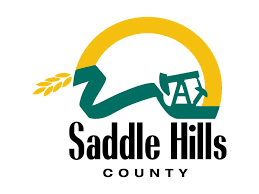 Friday4:00 pm – Conference sign in/Registration/Social4:00 pm – Trade Show/Silent Auction opens4:50 pm – Welcome, Introductions, Sponsors, Safety5:00 – 6:00 pm – Dr. Cordell Young – General Herd Health6:00 - 6:30 pm – Light dinner/finger food and beverages6:30 – 8:30 pm – Each goat specialty within the industry will talk to the conference about their product. Breakout sessions will follow to learn more and talk with the leader in the goat industry.8:30 – 10:00 pm – SocialSaturday8:00 am – Registration opens9:00 am – Welcome, Introductions, Sponsors, Safety9:30 – 10:30 am – Anne Brunet-Burgess – Traceability update from Canadian Cattle Identification Agency10:30 – 10:45 am – Nutrition break10:45 – 12:00 pm – Dr. Michel Levy – Gastro Intestinal Parasites in Goats – University of Calgary-Veterinary Medicine12:00 – 1:00 pm – Lunch1:00 – 2:15 pm – Andrew Campbell – Why It Matters to Build Public Trust – The Fresh Air Farmer2:15 – 2:30 pm – Coffee Break2:30 – 3:00 pm – Veterinary Services Initiatives (VSI) 3:00 – 3:30 pm – Peace Country Beef and Forage Association – Grass and Grazing3:30 – 3:45 pm – Alberta Goat Association – Membership3:45 – 4:00 pm – Coffee Break4:00 – 5:15 pm – AGA Annual General Meeting5:30 – 7:00 pm – Buffet supper with Goat Curry cooked by Chef Moe of Butter Chicken restaurant, Fairview, Alberta7:00 – 8:00 pm – Tina Varughese – 50 Shades of Beige: Selling Goat Products to All Cultures – T Works8:30 pm – Trade Show closes; Silent Auction ends.  Winners announced.8:00 – 12:00 am – SocialSunday8:00 am – Doors open, trade show, registration9:00 – 9:30 am – Dr. Leisa Florieani – Goat Necropsy– Fairview Veterinary Clinic9:30 – 10:00 am – Dr. Leisa Florieani – Animal First Aid – Fairview Veterinary Clinic10:00 – 10:15 am – Nutrition Break10:15 – 10:45 am – Melodi Mackinnon – Hoof Trimming Demo – Rafter LC Goats11:00 am – Convention EndsThank you to Saddle Hills County for sponsoring the Sunday venue.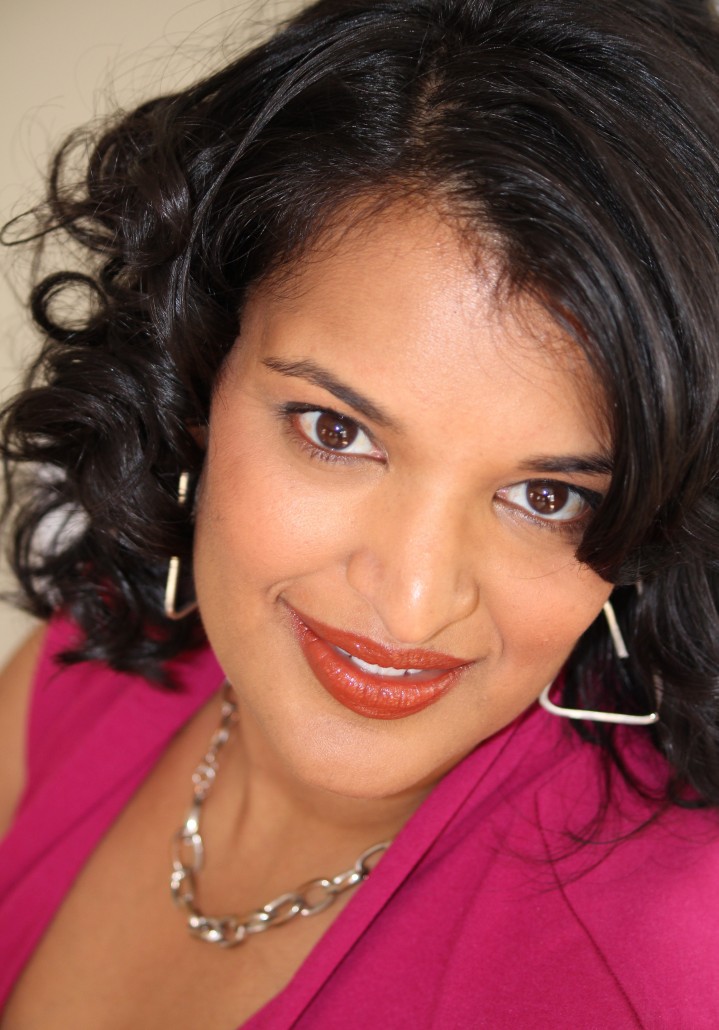 